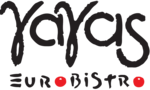 Ya Ya's Eurobistro - SalinaSpring CocktailsOn The RockMartini'sAfter Dinner DrinksMocktailGinRumTequilaCognac & BrandyVodkaWhiskeyScotchCordialsSpring Cleaning12 GlassThe Clarification14 GlassOrange You Glad You Came?12 GlassGeorgette13 GlassParadise Mojito12 GlassHoney Mint Sour12 GlassMango-tajini12 GlassWhat The Funk11 GlassSpring Sangria Spritz11 Glass198716 GlassL² (Squared)14 GlassLuxardo Old Fashioned12 GlassThe "Stegarita"14 GlassGin 4211 GlassCinn-plistic Pear11 GlassAperologize For Nothing11 GlassHot 'n' Dirty11 GlassLavender Lady13 GlassRaspberry Lemon Drop11 GlassPeach Cobbler Martini10 Glass"The" Espresso Martini13 GlassYaYas Perfect Daiquiri11 GlassLemonchata10 GlassLavender Lemonade5 GlassAviation9 GlassBeefeater8 GlassBombay Sapphire8 GlassBruichladdich "The Botanist Gin"11 GlassCitadelle8 GlassEmpress 190811 GlassHendrick's10 GlassMonkey 4716 GlassPlymouth7 GlassPomp & Whimsy7 GlassTanqueray8 GlassBacardi "Light"8 GlassCaptain Morgan "Spiced Rum"8 GlassMyer's9 GlassPlantation "Grande Reserve 5 Year"9 GlassRumHaven7 GlassThe Kraken7 GlassKirk & Sweeney "Gran Reserva"13 GlassFoursquare "Detente"15 GlassSelvaRey Chocolate9 Glass1800 "Añejo"12 Glass1800 "Reposado"10 Glass1800 "Silver"9 GlassCasamigos "Añejo"13 GlassDon Julio "Añejo"12 GlassDon Julio "Reposado"11 GlassDon Julio 1942 "Añejo"25 GlassDon Julio Blanco10 GlassPatron "Silver"11 GlassCourvoisier "VSOP"9 GlassE&J Gallo "VS"7 GlassGrand Marnier "Cuvée du Centenaire 100th Anniversary"27 GlassHennessy "VS"9 GlassMartell "VSOP"8 GlassRémy Martin "VSOP"9 Glass360 "Double Chocolate"7 Glass360 "Madagascar Vanilla"7 GlassAbsolut "Citron"8 GlassAbsolut "Grapefruit"8 GlassAbsolut "Mandarin"8 GlassAbsolut "Mango"8 GlassAbsolut "Pears"8 GlassBelvedere10 GlassChopin10 GlassGrey Goose11 GlassKetel One9 GlassPearl "Cucumber"7 GlassSt. George "Green Chile"8 GlassStolichnaya7 GlassTito's9 GlassWilderness Rail Bourbon "Bottled in Bond"11 GlassAngel's Envy "Bourbon"14 GlassCastle & Key Restoration Rye10 GlassBaker's "7 Year"18 GlassBasil Hayden's12 GlassBoot Hill "White Whiskey"7 GlassBulleit Bourbon9 GlassBulleit Rye9 GlassCalumet Farm "10 year"16 GlassCalumet Farm "15 year"26 GlassCalumet Farm "Small Batch"11 GlassCrown Royal8 GlassEarly Times (Bottled in Bond)9 GlassElijah Craig "Small Batch"8 GlassFireball6 GlassFour Roses "Yellow Label"8 GlassFour Roses "Single Barrel"12 GlassFour Roses "Small Batch"10 GlassOak and Eden Bourbon and Brew14 GlassJack Daniel's8 GlassJameson9 GlassJim Beam9 GlassKnob Creek11 GlassMaker's Mark9 GlassNoah's Mill14 GlassPendleton Whisky8 GlassProper Twelve8 GlassRittenhouse "Rye"8 GlassSeagram's 77 GlassTempleton Rye9 GlassTullamore Dew8 GlassW. L. Weller8 GlassWathens "Single Barrel"12 GlassWhistle Pig "10 Year Rye"20 GlassWild Turkey "101"8 GlassWillett Pot Still9 GlassWoodford Reserve11 GlassDough Ball "Cookie Dough" Whiskey6 GlassRed Line "Elements"15 GlassThe Balvenie "12 Year Doublewood"12 GlassThe Balvenie "14 Year Caribbean Cask"15 GlassThe Balvenie "21 Year PortWood"60 GlassChivas Regal "12 Year"8 GlassDewar's "12 Year Reserve"10 GlassDewar's "White Label"8 GlassGlenfiddich "12 Year"11 GlassGlenkinchie "12 Year"12 GlassGlenlivet "12 Year"11 GlassGlenmorangie "10 Year"8 GlassGlenmorangie "12 Year Lasanta"13 GlassJohnnie Walker "Black Label"10 GlassJohnnie Walker "Blue Label"40 GlassLaphroaig "10 Year"14 GlassTalisker "10 Year"15 GlassGlenmorangie "The Quinta Ruban" 14 Year Port Cask15 GlassAmaro Nonino12 GlassAperol GlassBailey's GlassBenedictine GlassCampari GlassChambord GlassDisaronno GlassDrambuie GlassFrangelico GlassGiffard "Crème de Violette" GlassGrand Marnier GlassJägermeister6 GlassKahlúa GlassLicor 43 GlassLimoncello "Lazzaroni"7 GlassLuxardo Maraschino7 GlassOrdinaire Absinthe7 GlassPama "Pomegranate Liqueur" GlassPimm's No. 1 GlassRumChata GlassSambuca Romana "White" GlassSt-Germain GlassFernet Branca9 GlassPernod9 GlassMetaxa Ouzo9 GlassFive Farms Irish Cream9 Glass